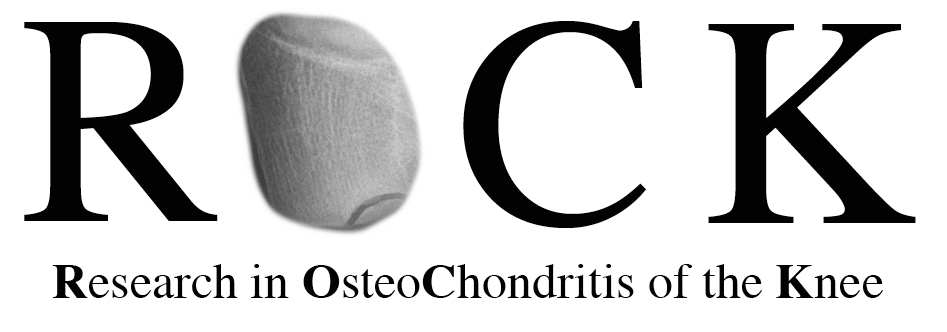 OCD of the Knee Prospective CohortManual of ProceduresVersion  Table of ContentsSection A:		A1. 	3Section B:		B1. Sequence of Activities	4  	      Figure B.1 Site and Surgeon IDs	7	      Figure B.2 Overview of Visits and Forms by Visit	12	B2. Visit Protocols	12	      Figure B.3 Protocol by Visit……………………………………..13Section C:		C1. Form Overview	15	      Section :	Physical Therapy ProtocolsSECTION A: PROTOCOLA1. SECTION B: DATA COLLECTION OVERVIEWB1. Sequence of ActivitiesThe following section outlines the sequence of activities required to enroll and follow patients in the Prospective Cohort. STEP 1: Patient screening and determination of eligibilityPossibly eligible subjects should be identified by a coordinator through clinical or surgical schedule review, or be brought to the coordinator’s attention by an attending surgeon. The cohort of possibly eligible patients includes all patients with a diagnosis of knee.  All patients should be screened for eligibility by a coordinator. The Screening and Eligibility Form should be completed for all of these patients to collect basic information about the patients and document their eligibility. All enrolled patients should be entered into the ID log and assigned an ID (see STEP 2).  There are two scenarios that can play out during the screening process:Patient eligible at first visit: in this scenario, a patient meets the inclusion criteria at the first visit, and is eligible for the study.Patient is then consented, and assigned a study ID (see STEP 2).  Once the patient provides informed consent, and the Screening and Eligibility Form is complete, Patient ineligible at first visit: in this scenario, a patient does not meet the inclusion criteria (i.e. no imaging has yet confirmed the diagnosis of OCD of the knee) at the first visit, and is not eligible for the study at this time. This patient can return at his or her next visit with imaging confirming the diagnosis, and then be eligible for enrollment. STEP 2: Informed Consent of PatientEvery patient screened who meets the inclusion criteria is eligible to be consented for the Prospective Cohort.  The Informed Consent process requires:Disclosure of relevant information to eligible patients about the research;The patient’s comprehension of the information; andThe patient’s voluntary agreement to research participation without coercion of undue influence;Re-consenting of child/adolescent subjects at the time they turn 18 years of age.Informed consent is a process that involves:Providing patients with adequate information concerning the study procedures and scope;Providing adequate opportunity for the patient to consider all available options;Responding to the patient’s questions and concerns;Ensuring that each patient understands all information provided;Obtaining the patient’s written voluntary consent to participate.The PI or the PI’s designee will explain the study in detail, allowing ample time for questions and answers.  The patient should be told that s/he does not have to participate in the Prospective Cohort. The individual obtaining consent should give a copy of the informed consent document to the patient and s/he must allow the patient sufficient time to read the document in full. The individual obtaining consent should also record the final consent status (consented: yes/no) on the Screening and Eligibility Form Only patients who consent will be assigned an ID for purposes of the Cohort.  For patients who do not consent, also record the primary reason for non-participation on the Screening and Eligibility Form. If the patient agrees to participate, s/he must sign the informed consent form.  In some cases, the informed consent form also has a place for the person obtaining the consent to sign.  If so, the person obtaining consent must sign this immediately after the patient signs it.  For patients in this Cohort who will be minors, the informed consent document must be signed and dated by a parent/guardian, and the patient must sign indicating his/her assent. At the time a minor patient turns 18 years of age, he or she will be re-consented.This consent form (and assent form, if applicable) should be placed in a research file, separate from all other patient forms. If required by the site’s IRB, a copy should also be placed in the patient’s medical record.  A second copy of the consent form (and assent form, if applicable) should be signed and dated by all parties and given to the patient/family for their records. [The International Committee on Harmonization (ICH) Good Clinical Practice (GCP) guidelines require that the patient or legal representative receive a copy of the signed and dated informed consent form].  If your institution has an electronic medical record, please check your institution’s policies and procedures to determine if a copy of the consent form needs to be placed in the EMR.  If your institution does not have an EMR, make an additional copy and place it in the patient’s paper medical file.STEP 3: Assigning study IDsEvery patient screened for this Cohort should not be assigned a study ID. A patient is assigned an ID only if s/he consents to participate.  Once a patient is enrolled, the research coordinator should assign the patient the next available unique study ID by recording his/her name and medical record number on the Patient ID Assignment Log (see Appendix G Patient ID Assignment Log). Each patient has two possible study IDs, one for each knee. Each site will maintain its own ID Log. It should be the only study document that contains the link between the patient’s ID, name and MRN.  This log must be stored in a secure location that is separate from all patient study forms. Patient IDs are made up of five digits and one character:The first two digits represent the site number (see Figure B1 for Site IDs  and Surgeon IDs)The next three digits are sequential and represent the patient, e.g., the first patient screened at U Penn would be assigned 15-001, the second 15-002, etc. The character represents the affected side (i.e. if a patient has OCD of the right knee, the study ID would end in –R). If a patient has bilateral OCD, both sides of which may be eligible for the study, that patient will have two Study IDs, one to be recorded on forms completed for the right knee, and one to be recorded on forms completed for the left knee, and will be treated as two study subjects. The first 5 digits of the study ID will be the same with the final character being -R for the right leg and -L for the left leg. If a patient is bilateral and being seen for care of both knees at one visit, please make sure that the forms filled out for the right knee are labeled with the Study ID for the right knee, not the left, and vice versa. The Patient ID Assignment Log given to each institution contains patient IDs. As sites screen more patients than the numbers provided, add additional IDs to the Log and continue assigning them according to protocol.Figure B.1 Site and Surgeon IDs (in order of Surgeon’s joining the ROCK group)STEP 4: Study visitsThere is no specific number of visits for which we are interested in collecting data, as patients can potentially be followed for duration of 50 years. Data will therefore be collected from Baseline Visit through Visit “x” (potentially 50 years later). We would like to at least collect data at the following mandatory timepoints: 2 years, 5 years, 10 years, and 25 years after a patient is enrolled in the study; however, numerous clinical visits may take place during the study between these timepoints; these can be scheduled or unscheduled and are referred to as Follow-Up Visits.  Specifically, we are interested in collecting data from 3 months, 6 months, 9 months, and 1 year post-operatively or after the initiation of intervention (for non-operative patients). Procedures and details and the specific forms required for each visit are specified below. (See Figure B.2 for an overview of the visits). Surgeons’ clinic schedules and/or patients’ visit schedules should be monitored so as to not miss a scheduled follow-up visit. Additional tracking measures can be carried out as seen necessary by individual institutions to make sure patient visits are not missed. If a patient is unavailable for follow-up in clinic, then Remote Follow-Up is acceptable. Remote Follow-Up consists of contacting the patient by phone to let him/her know survey material is being to him/herBaseline: Baseline will consist of the visit during which a patient is diagnosed with OCD of the knee, confirmed by MRI or x-ray imaging. The first study visit, or “baseline,” will consist of consent and the collection of demographic information and a brief medical history (, patient’s medical history and , surgeon-completed patient medical history) and eligibility (Screening and Eligibility Form). Note that the Screening and Eligibility Form is filled out for all patients, whether or not it is simply a “screening” visit or the official “baseline” visit.If a patient is deemed eligible at the first visit, consent will be obtained, the Screening and Eligibility Form will be completed, a physical exam will be performed (), and the patient will be asked to fill out the Outcome Questionnaires (). X-Ray and MRI forms will be filled out based on the x-ray and/or MRI used to determine the patient’s eligibility. The patient may get x-ray and MRI at this baseline visit or not depending on if s/he has recent images or not. If the Investigator feels the images are recent enough to diagnose the patient, then they may be used as the patient’s inclusion criteria imaging studies. Once again, the x-ray and MRI forms should be completed for the specific images used to determine eligibility. In some cases, multiple imaging forms will need to be completed.If a patient is not yet eligible due to needing confirmation by imaging, s/he is not eligible for consent and forms should not yet be filled out for Baseline Visit, other than the Screening and Eligibility Form, which will include an indication of why the patient was not eligible or did not consent.Surgery Form:  As part of the Cohort, a patient may or may not have surgery. A patient who has been enrolled in the ROCK Drilling RCT should also be enrolled in the Prospective Cohort (if patient/family provides informed consent and assent, if applicable).  Please note that subject numbers and content of the Surgery Form (3) will differ between the RCT and the Cohort.  Each site is responsible for keeping track of linking data between subjects and study numbers. A should be filled out any time a patient undergoes surgery for treatment of his or her OCD.  In some cases, more than one form will need to be completed, depending on the patient’s course of care. Surgery forms have been created for each of the following: Drilling Microfracture/Nanofracture/Marrow Stimulation Cartilage BiopsyOATSACIOsteochondral AllograftMalalignmentMeniscus InjuryLigament InjuryPatellofemoral Malalignment InstabilityRemoval of Loose BodiesChondroplastyOCD FixationNon-operative and Operative Rehabilitation Forms:  Patients may undergo physical therapy with or without having surgery.  Following each surgery, patients will be placed on a physical therapy regime agreed upon by the ROCK group. Appendix A contains protocols for the following types of non-operative and operative rehabilitation:Non-Operative Rehabilitation Progression for Articular Cartilage Lesions of the KneePost-Operative Rehabilitation Progression for Cell-Based Management* of Articular Cartilage Lesions of the KneePost-Operative Rehabilitation Progression for Cell-Based Management* of Articular Cartilage Lesions of the KneePost-Operative Rehabilitation Progression after Knee Arthroscopy*Post-Operative Rehabilitation Progression for Structural Management* of Articular Cartilage Lesions of the KneePost-Operative Rehabilitation Progression for Structural Management* of Articular Cartilage Lesions of the KneeFollow-Up Visits (Clinical –  and ): At all clinical follow-up visits (not just the mandatory visits), a surgeon will perform a physical exam and follow-up assessment (). Patients may have had new imaging such as x-rays or MRIs as clinically indicated and as part of standard of care, and forms must be completed to capture this data.  If a patient does not have new imaging, the “no” box can be selected on the page dedicated to imaging. The patient should fill out the appropriate Outcome Questionnaires () no more frequently than every 12 weeks.  Efforts should be made to at least capture data at the following timeints: 2 years, 5 years, 10 years, and 25 years post-operatively or after the initiation of intervention (for non-operative patients). Close-Out Form: The patient should be closed out using the Close-Out Form when applicable.At each visit, if there is indication for close-out as outlined on the Close-Out Form, that form should be filled out. Based on the follow-up assessment, a new Adverse Event Form should be completed as appropriate. All adverse events, new, ongoing, or ended, should be recorded at each clinic visit as needed. A patient may end up with several Adverse Event Forms completed throughout the follow-up period.  If the only adverse event noted at a clinic visit is noted as “resolved”, a new Adverse Event Form for that clinic visit should still be completed noting the status. Figure B.2 Overview of Visits and Forms by VisitSTEP 5: CloseoutPatients meet the criteria for study closeout if/when either of the following events occurs.  1) A patient completes the study, e.g., completes study visits for 50 years.  2) A patient is withdrawn from the study for reasons outlined on Form or other. To close-out a patient, fill out the Close-Out Form. B2. Visit ProtocolsThe following table outlines the details of what needs to be completed and when for each visit. The numbers for each part of each visit indicate the order in which events should occur. Figure B.3 Protocol by visit (NOTE: This protocol may have to be adjusted to fit your clinic)SECTION C: FORM OVERVIEWC1. Form OverviewAll doctors and research coordinators should make themselves familiar with the forms and when each form should be completed so as not to miss any of the data collection points. Forms are organized in “Packets” numbered 1 through 5 in order to eliminate confusion over which forms are to be administered at which visit. The are: 1: SECTION : AppendicesAppendix A: Physical Therapy ProtocolNon-Operative Rehabilitation Progression for Articular Cartilage Lesions of the KneeInitial Phase (0-6 wks)Weight bearing guideline:  NWB x 4-6 weeks then progress to FWB when the patient presents with:Full knee extensionSufficient knee flexion to demonstrate a normal gait patternMinimal effusion and painSufficient quadriceps control to eccentrically control lowering the body’s center of mass with knee flexion from 0-30 degreesBracing:  Immobilization to protect healing tissues is recommended through the use of bracing or cylinder castContinuous Passive Motion:  Once immobilization precautions are lifted, early ROM is advocated with a goal to progress to full ROM.  The use of mechanical CPM is not required.ROM Progression:  Once immobilization precautions are lifted, ROM is progressed as tolerated with no limitations Strengthening:  Early quadriceps and hamstrings muscle activation is initiated immediately after surgery. NWB lower extremity strengthening is initiated immediately and progressed to more closed kinetic chain activities as WB restrictions permit Core stability strengthening is initiated immediately as tolerated by painBalance/Proprioception Training:  Initiate double leg balance weight shifting and proprioception activity once permitted to PWBAdvance to single leg balance/proprioception exercises as permitted by WB statusModalities:NMES (Neuromuscular electrical stimulation) to enhance recruitment of quadriceps musculature, PRNCryotherapy/Vasopneumatic therapy to assist with maintenance of potential effusion, PRNIntermediate Phase (6-12 wks)Weight Bearing Progression:  FWB is permitted when above criteria met with a progression of intervention, as needed to enhance normal ambulationBracing:  All bracing discontinued.  Optional to use varus or valgus unloading brace with progression to return to activityStrengthening:Progression of closed kinetic chain strengthening of the lower extremity consistent with WB statusProgression of hip and core stability strengthening.Target on residual asymmetries in lower extremity strengthBalance/Proprioception:Progression to advanced single limb balance from stable to unstable surfacesInitiation of agility activities on stable surfacesCardiovascular Conditioning:Initiation of PWB CV conditioning including biking and swimmingNo  impact activities permitted at this timeModalities:  Continuation of NMES if limitations in quad activation persistContinuation of cryotherapy if residual effusion persistsAdvance Phase (3-6 months)The advanced/transition to function phase is designed to address residual strength deficits, normalize movement patterns and to help transition the patient back to pre-injury activity.  Once sufficient healing has occurred, the focus of this phase is to progressively re-introduce pre-injury activity to the patient in a progressive, systematic fashion.  All impact activity is introduced after a minimum of 3 month, to insure sufficient healing.  Once the patient completes a return to function/return to play progression, a consideration is made to release the patient to activity.Return to play following these procedures is typically restricted until 3-6 months to allow sufficient healing to occur. In addition to adequate healing, the patient must present with the following objective criteria: No residual effusionFull ROM and normal patellofemoral mobilityStrength of quadriceps and hamstring musculature >90% of the contralateral limbDemonstration of performance on lower extremity functional performance testing >90% contralateral leg.Completion of a return to play progression with no signs of pain, swelling or instability.Post-Operative Rehabilitation Progression for Cell-Based Management* of Articular Cartilage Lesions of the Knee*Cell Based Management includes:  Microfracture and autologous chondrocyte implantation. Patellofemoral CompartmentAcute Phase (0-6 wks)Weight bearing guideline:  NWB x 2 weeks; PWB x 2 weeks, then progress to FWB when the patient presents with:Full knee extensionSufficient knee flexion to demonstrate a normal gait patternMinimal effusion and painSufficient quadriceps control to eccentrically control lowering the body’s center of mass with knee flexion from 0-30 degrees** Recommendation to use ROM brace locked in full extension during WB progression.  PO Bracing:  PO ROM bracing recommended for use during WB progression.  Open ROM during NWB activities  ROM Progression:  Knee flexion limited to 0-90 degrees x 2 weeks, then incrementally progress 10 degrees per week until full ROM attained.Continuous Passive Motion:  Early ROM is advocated immediately following surgical intervention with a goal to progress to full ROM within 6 weeks post-operative.  Repeated PROM early in rehabilitation is used to facilitate synovial fluid movement through the knee joint as a means to nourish the healing tissues.  The use of mechanical CPM is recommended, but not required.Strengthening:  Early quadriceps and hamstrings muscle activation is initiated immediately after surgery with care to protect the PF joint.Early PF joint protection is recommended with restrictions on all squatting activities and activities which result in compression and shearing at the PF joint NWB lower extremity strengthening is initiated immediately following surgery and progressed to more closed kinetic chain activities as WB restrictions permit Core stability strengthening is initiated immediately following surgery as tolerated by painBalance/Proprioception Training:  Initiate double leg balance weight shifting and proprioception activity once permitted to PWBAdvance to single leg balance/proprioception exercises as permitted by WB statusCardiovascular Conditioning:Initiation of PWB CV conditioning including biking and swimmingNo  impact activities permitted at this timeModalities:NMES (Neuromuscular electrical stimulation) to enhance recruitment of quadriceps musculature, post-operativelyCryotherapy/Vasopneumatic therapy to assist with maintenance of post-operative effusionSub-acute Phase (6-12 wks)Weight Bearing Progression:  FWB is permitted when above criteria metPO Bracing:  All bracing discontinued.  Optional to use varus or valgus unloading brace with progression to return to activityStrengthening:Progression of closed kinetic chain strengthening of the lower extremity consistent with WB statusContinue to protect patellofemoral joint with limited squatting and repetitive shearing/compression loads on the PF jointProgression of hip and core stability strengtheningTarget on residual asymmetries in lower extremity strengthBalance/Proprioception:Progression to advanced single limb balance from stable to unstable surfacesInitiation of agility activities on stable surfacesCardiovascular Conditioning:Progression of PWB CV conditioning including biking and swimmingNo  impact activities permitted at this timeModalities:  Continuation of NMES if limitations in quad activation persistContinuation of cryotherapy if residual effusion persistsAdvanced Strengthening/Transition to Function (3-6 months)The advanced strengthening/transition to function phase is designed to maximize return of lower extremity strength and to help transition the patient, once sufficient healing, progression of strength and functional mobility has occurred.  The focus of this phase is two-fold. First, a progressive strengthening program is necessary to bring the patient to a level of strength, sufficient to support the knee during dynamic functional activities. Secondly, this phase is designed to progressively re-introduce pre-injury activity to the patient in a progressive systematic fashion.  All impact activity is introduced after a minimum of 3-6 months PO, to insure sufficient healing.  Once the patient completes a return to function/return to play progression, a consideration is made to release the patient to activity.Return to Play (6+months)Return to play following these procedures is typically restricted until 4-9 months post-operative for microfracture procedures and 12-18 months following ACI procedures to allow sufficient healing to occur. In addition to adequate healing, the patient must present with the following objective criteria:No residual effusionFull ROM and normal patellofemoral joint mobilityStrength of quadriceps and hamstring musculature >90% of the contralateral limbDemonstration of performance on lower extremity functional performance testing >90% contralateral leg.Completion of a return to play progression with no signs of pain, swelling or instability.Post-Operative Rehabilitation Progression for Cell-Based Management* of Articular Cartilage Lesions of the Knee*Cell Based Management includes:  Microfracture and autologous chondrocyte implantation. Tibiofemoral Compartment:Acute Phase (0-8 wks)Weight bearing guideline:  NWB x 6 weeks; PWB x 2 weeks, then progress to FWB when the patient presents with:Full knee extensionSufficient knee flexion to demonstrate a normal gait patternMinimal effusion and painSufficient quadriceps control to eccentrically control lowering the body’s center of mass with knee flexion from 0-30 degreesPO Bracing:  No specific PO bracing unless needed for comfort or stability during ambulationContinuous Passive Motion:  Early ROM is advocated immediately following surgical intervention with a goal to progress to full ROM within 6 weeks post-operative.  Repeated PROM early in rehabilitation is used to facilitate synovial fluid movement through the knee joint as a means to nourish the healing tissues.  The use of mechanical CPM is recommended, but not required.ROM Progression:  Progress ROM as tolerated with no limitations in ROMStrengthening:  Early quadriceps and hamstrings muscle activation is initiated immediately after surgery. NWB lower extremity strengthening is initiated immediately following surgery and progressed to more closed kinetic chain activities as WB restrictions permit Core stability strengthening is initiated immediately following surgery as tolerated by painBalance/Proprioception Training:  Initiate double leg balance weight shifting and proprioception activity once permitted to PWBAdvance to single leg balance/proprioception exercises as permitted by WB statusCardiovascular Conditioning:Initiation of PWB CV conditioning including biking and swimmingNo  impact activities permitted at this timeModalities:NMES (Neuromuscular electrical stimulation) to enhance recruitment of quadriceps musculature, post-operativelyCryotherapy/Vasopneumatic therapy to assist with maintenance of post-operative effusionSub-acute Phase (8-12 wks)Weight Bearing Progression:  FWB is permitted when above criteria metPO Bracing:  All bracing discontinued.  Optional to use varus or valgus unloading brace with progression to return to activityStrengthening:Progression of closed kinetic chain strengthening of the lower extremity consistent with WB statusProgression of hip and core stability strengthening.Target on residual asymmetries in lower extremity strengthBalance/Proprioception:Progression to advanced single limb balance from stable to unstable surfacesInitiation of agility activities on stable surfacesCardiovascular Conditioning:Progression of PWB CV conditioning including biking and swimmingNo  impact activities permitted at this timeModalities:  Continuation of NMES if limitations in quad activation persistContinuation of cryotherapy if residual effusion persistsAdvanced Strengthening/Transition to Function (3-6 months)The advanced strengthening/transition to function phase is designed to maximize return of lower extremity strength and to help transition the patient, once sufficient healing, progression of strength and functional mobility has occurred.  The focus of this phase is two-fold. First, a progressive strengthening program is necessary to bring the patient to a level of strength, sufficient to support the knee during dynamic functional activities. Secondly, this phase is designed to progressively re-introduce pre-injury activity to the patient in a progressive systematic fashion.  All impact activity is introduced after a minimum of 3-6 months PO, to insure sufficient healing.  Once the patient completes a return to function/return to play progression, a consideration is made to release the patient to activity.Return to Play (6+months)Return to play following these procedures is typically restricted until 4-6 months post-operative for microfracture procedures and 9-18 months following ACI procedures to allow sufficient healing to occur. In addition to adequate healing, the patient must present with the following objective criteria:No residual effusionFull ROM and normal patellofemoral joint mobilityStrength of quadriceps and hamstring musculature >90% of the contralateral limbDemonstration of performance on lower extremity functional performance testing >90% contralateral leg.Completion of a return to play progression with no signs of pain, swelling or instability.Post-Operative Rehabilitation Progression after Knee Arthroscopy**Knee Arthroscopy includes:  Diagnostic arthroscopy, loose body removal, chondroplastyAcute Phase (0-2 wks)Weight bearing guideline:  WB as tolerated with restrictions limited to patients without…Full knee extensionSufficient knee flexion to demonstrate a normal gait patternMinimal effusion and painSufficient quadriceps control to eccentrically control lowering the body’s center of mass with knee flexion from 0-30 degreesPO Bracing:  No specific PO bracing Continuous Passive Motion:  Early ROM is advocated immediately following surgical intervention with a goal to progress to full ROM within 2-3 weeks post-operative.  The use of mechanical CPM is not required.ROM Progression:  Progress ROM as tolerated with no limitations in ROMStrengthening:  Early quadriceps and hamstrings muscle activation is initiated immediately after surgery. NWB lower extremity strengthening is initiated immediately following surgery and progressed to more closed kinetic chain activities as WB restrictions permit Core stability strengthening is initiated immediately following surgery as tolerated by painBalance/Proprioception Training:  Initiate double leg balance weight shifting and proprioception activity once permitted to PWBAdvance to single leg balance/proprioception exercises as permitted by WB statusModalities:NMES (Neuromuscular electrical stimulation) to enhance recruitment of quadriceps musculature, post-operativelyCryotherapy/Vasopneumatic therapy to assist with maintenance of post-operative effusionSub-acute/Intermediate Phase (2-6 wks)Weight Bearing Progression:  FWB is permitted when above criteria metPO Bracing:  All bracing discontinued.  Strengthening:Progression of closed kinetic chain strengthening of the lower extremity consistent with WB statusProgression of hip and core stability strengthening.Target on residual asymmetries in lower extremity strengthBalance/Proprioception:Progression to advanced single limb balance from stable to unstable surfacesInitiation of agility activities on stable surfacesCardiovascular Conditioning:Initiation of PWB CV conditioning including biking and swimmingLimited impact activities permitted at this timeNeuromuscular Re-education:Progression of lower extremity muscle activation and muscle coordination activitiesImplementation of progressive interventions to normalize lower extremity movement patterns Modalities:  Continuation of NMES if limitations in quad activation persistContinuation of cryotherapy if residual effusion persistsTransition to Function/Return to Play (6+ weeks)The transition to function phase is designed to help transition the patient, once sufficient healing, progression of strength and functional mobility has occurred.  The focus of this phase is to progressively re-introduce pre-injury activity to the patient in a progressive systematic fashion.  Once the patient completes a return to function/return to play progression, a consideration is made to release the patient to activity.Return to play following these procedures is typically restricted post-operatively to allow sufficient healing to occur. In addition to adequate healing, the patient must present with the following objective criteria: No residual effusionFull ROM and normal patellofemoral mobilityStrength of quadriceps and hamstring musculature >90% of the contralateral limbDemonstration of performance on lower extremity functional performance testing >90% contralateral leg.Completion of a return to play progression with no signs of pain, swelling or instability.Post-Operative Rehabilitation Progression for Structural Management* of Articular Cartilage Lesions of the Knee*Structural Management includes:  Osteochondral autograph transplantation (OAT’s), osteochondral allograft transplant, osteochondral fragment fixation, trans-articular drilling and retro-articular drilling. Patellofemoral Compartment:Acute Phase (0-6 wks)Weight bearing guideline:  NWB x 2 weeks; PWB x 2 weeks, then progress to FWB when the patient presents with:Full knee extensionSufficient knee flexion to demonstrate a normal gait patternMinimal effusion and painSufficient quadriceps control to eccentrically control lowering the body’s center of mass with knee flexion from 0-30 degrees** Recommendation to use ROM brace locked in full extension during WB progression.  PO Bracing:  PO ROM bracing recommended for use during WB progression.  Open ROM during NWB activities  Continuous Passive Motion:  Early ROM is advocated immediately following surgical intervention with a goal to progress to full ROM within 6 weeks post-operative.  The use of mechanical CPM is not required.ROM Progression:  Progress ROM as tolerated with no limitations in ROMStrengthening:  Early quadriceps and hamstrings muscle activation is initiated immediately after surgery with care to protect the PF joint.Early PF joint protection is recommended with limitations in squatting and activities which result in compression and shearing at the PF joint NWB lower extremity strengthening is initiated immediately following surgery and progressed to more closed kinetic chain activities as WB restrictions permit Core stability strengthening is initiated immediately following surgery as tolerated by painBalance/Proprioception Training:  Initiate double leg balance weight shifting and proprioception activity once permitted to PWBAdvance to single leg balance/proprioception exercises as permitted by WB statusModalities:NMES (Neuromuscular electrical stimulation) to enhance recruitment of quadriceps musculature, post-operativelyCryotherapy/Vasopneumatic therapy to assist with maintenance of post-operative effusionSub-acute Phase (6-12 wks)Weight Bearing Progression:  FWB is permitted when above criteria metPO Bracing:  All bracing discontinued.  Optional to use varus or valgus unloading brace with progression to return to activityStrengthening:Progression of closed kinetic chain strengthening of the lower extremity consistent with WB statusContinue to protect patellofemoral joint with limited squatting and repetitive shearing/compression loads on the PF jointProgression of hip and core stability strengtheningTarget on residual asymmetries in lower extremity strengthBalance/Proprioception:Progression to advanced single limb balance from stable to unstable surfacesInitiation of agility activities on stable surfacesCardiovascular Conditioning:Initiation of PWB CV conditioning including biking and swimmingNo  impact activities permitted at this timeModalities:  Continuation of NMES if limitations in quad activation persistContinuation of cryotherapy if residual effusion persistsTransition to Function/Return to Play (3-6 months)The transition to function phase is designed to help transition the patient, once sufficient healing, progression of strength and functional mobility has occurred.  The focus of this phase is to progressively re-introduce pre-injury activity to the patient in a progressive systematic fashion.  All impact activity is introduced after a minimum of 3 months PO, to insure sufficient healing.  Once the patient completes a return to function/return to play progression, a consideration is made to release the patient to activity.Return to play following these procedures is typically restricted until 3-6 months post-operative to allow sufficient healing to occur. In addition to adequate healing, the patient must present with the following objective criteria:No residual effusionFull ROM and normal patellofemoral joint mobilityStrength of quadriceps and hamstring musculature >90% of the contralateral limbDemonstration of performance on lower extremity functional performance testing >90% contralateral leg.Completion of a return to play progression with no signs of pain, swelling or instability.Post-Operative Rehabilitation Progression for Structural Management* of Articular Cartilage Lesions of the Knee*Structural Management includes:  Osteochondral autograph transplantation (OAT’s), osteochondral allograft transplant, osteochondral fragment fixation, trans-articular drilling and retro-articular drilling. Tibiofemoral Compartment:Acute Phase (0-6 wks)Weight bearing guideline:  NWB x 4 weeks; PWB x 2 weeks, then progress to FWB when the patient presents with:Full knee extensionSufficient knee flexion to demonstrate a normal gait patternMinimal effusion and painSufficient quadriceps control to eccentrically control lowering the body’s center of mass with knee flexion from 0-30 degreesPO Bracing:  No specific PO bracing unless needed for comfort or stability during ambulationContinuous Passive Motion:  Early ROM is advocated immediately following surgical intervention with a goal to progress to full ROM within 6 weeks post-operative.  The use of mechanical CPM is not required.ROM Progression:  Progress ROM as tolerated with no limitations in ROMStrengthening:  Early quadriceps and hamstrings muscle activation is initiated immediately after surgery with care to protect the PF joint.NWB lower extremity strengthening is initiated immediately following surgery and progressed to more closed kinetic chain activities as WB restrictions permit Core stability strengthening is initiated immediately following surgery as tolerated by painBalance/Proprioception Training:  Initiate double leg balance weight shifting and proprioception activity once permitted to PWBAdvance to single leg balance/proprioception exercises as permitted by WB statusModalities:NMES (Neuromuscular electrical stimulation) to enhance recruitment of quadriceps musculature, post-operativelyCryotherapy/Vasopneumatic therapy to assist with maintenance of post-operative effusionSub-acute Phase (6-12 wks)Weight Bearing Progression:  FWB is permitted when above criteria metPO Bracing:  All bracing discontinued.  Optional to use varus or valgus unloading brace with progression to return to activityStrengthening:Progression of closed kinetic chain strengthening of the lower extremity consistent with WB statusProgression of hip and core stability strengtheningTarget on residual asymmetries in lower extremity strengthBalance/Proprioception:Progression to advanced single limb balance from stable to unstable surfacesInitiation of agility activities on stable surfacesCardiovascular Conditioning:Initiation of PWB CV conditioning including biking and swimmingNo  impact activities permitted at this timeModalities:  Continuation of NMES if limitations in quad activation persistContinuation of cryotherapy if residual effusion persistsTransition to Function/Return to Play (3-6 months)The transition to function phase is designed to help transition the patient, once sufficient healing, progression of strength and functional mobility has occurred.  The focus of this phase is to progressively re-introduce pre-injury activity to the patient in a progressive systematic fashion.  All impact activity is introduced after a minimum of 3 months PO, to insure sufficient healing.  Once the patient completes a return to function/return to play progression, a consideration is made to release the patient to activity.Return to play following these procedures is typically restricted until 3-6 months post-operative to allow sufficient healing to occur. In addition to adequate healing, the patient must present with the following objective criteria:No residual effusionFull ROM and normal patellofemoral joint mobilityStrength of quadriceps and hamstring musculature >90% of the contralateral limbDemonstration of performance on lower extremity functional performance testing >90% contralateral leg.Completion of a return to play progression with no signs of pain, swelling or instabilityAppendix B: References1) 	Linden B. Osteochondritis dissecans of the femoral condyles: a long-term follow-up study. J Bone Joint Surg Am 59, 769-76 (1977).2) 	Linden B. The incidence of osteochondritis dissecans in the condyles of the femur. Acta Orthop Scand 47,664-7 (1976).3) 	Anderson AF, Pagnani MJ. Osteochondritis dissecans of the femoral condyles: long-term results of excision of the fragment. Am J. Sports Med. 25, 6 (1997).4) 	Wright RW, McLean M, Matava MJ, Shively RA. Osteochondritis disseans of the knee: long-term results of excision of the fragment. Clin. Orthop. Relat. Res.424, 239-243 (2004).5) 	American Academy of Orthopaedic Surgeons: The Diagnosis and Treatment of Osteochondritis Dissecans: Guideline and Evidence Report. December 4, 2010. http://www.aaos.org/research/guidelines/OCD_guideline.pdf. Accessed December 30, 2013.6) 	Institute of Medicine of the National Academies: Clinical Practice Guidelines We Can Trust. March 23, 2011. http://www.iom.edu/Reports/2011/Clinical-Practice-Guidelines-We-Can-Trust.aspx.7) 	American Academy of Orthopaedic Surgeons: Clinical Practice Guidelines. http://www.aaos.org/Research/guidelines/guide.asp8) 	American Academy of Orthopaedic Surgeons: Appropriate Use Criteria. http://www.aaos.org/research/Appropriate_Use/auc_new.asp9) 	Harrell F. Regression modeling strategies : with applications to linear models, logistic regression, and survival analysis. New York: Springer, 2001.Appendix : Delegation of Responsibilities LogSIGNATURE AND DELEGATION OF RESPONSIBILITY LOGInvestigator:____________________________________________________     Site:________________________________	Effective Date:____________Protocol Number/Title:																	This log should include the investigator and sub-investigator(s), study coordinator(s) and all other clinic staff who routinely see study subjects and who have specific data collection/interpretation responsibilities.  This log should also include any contracted specialists performing protocol required examinations.  New or replacement staff should be added as appropriate.* Please  see Legend (page 2 of 2)PLEASE MAINTAIN THIS LIST WITH YOUR REGULATORY FILESSIGNATURE AND DELEGATION OF RESPONSIBILITY LOGLegendUse legend to complete the “General Responsibilities” column.  Please enter the letter(s) (i.e. ace) in column that corresponds to the responsibilities of the individual.  For responsibilities that are not already indicated in the legend, please add them in the empty spaces provided below.Obtains consent*Completion of CRFsCorrection of CRFsReview of CRFs (must be investigator or sub-investigator)Communication with Ethics Committee*Physical exam*Calculation of dosage*Titration and prescriptionDispensing of medicationDrug compliance assessmentsDrug accountabilityInter-rater reliability assessments________________________________________________________________________________________________________________________________________________________________________________________________________________________*  Identifies functions which are significant trial-related duties and for which curriculum vitae of personnel MUST be Site NameSite Surgeon NameSurgeon IDIntermountain Orthopaedics11Kevin G. Shea, M.D. 111Cincinnati Children’s Hospital12Eric J. Wall, M.D. 121Children’s Hospital of Philadelphia13Theodore J. Ganley, M.D.131Children’s Hospital of Boston14Mininder S. Kocher, M.D., M.P.H. 141Hospital of the University of Pennsylvania15James L. Carey, M.D., M.P.H.151Rady Children’s Hospital16Henry G. Chambers, M.D.16117John D. Polousky, M.D.171Kaiser Permanente Los Angeles Medical Center18Jennifer M. Weiss, M.D.181Medical College of Wisconsin19Roger M. Lyon, M.D.191Connecticut Children’s Medical Center20Carl W.  Nissen, M.D.201Tennessee Orthopaedic Alliance21. AndersonM.D.211Washington University of St. Louis22Rick W. Wright, M.D. 221University of Gothenburg23Lars Peterson, M.D., Ph.D.231Altona Children’s Hospital24Norbert M. Meenen, M.D., Ph.D.241The Hospital for Sick Children25M. Lucas Murnaghan, M.D., M.Ed.251National University Health System26James Hui, M.D.261Hospital for Special Surgery27Daniel W. Green, M.D., M.S., FAAP, FACSPeter Fabricant, M.D.271272Children’s Orthopaedics of Atlanta28Michael T. Busch, M.D.S. Clifton Willimon, M.D.281282University of Minnesota29Bradley J. Nelson, M.D.Jutta M. Ellerman, M.D.291292Texas Scottish Rite Hospital30Philip L. Wilson, M.D.Henry B. Ellis, M.D.301302Children's Mercy, Kansas City32Kevin H. Latz, M.D.321Cleveland Clinic33Paul Saluan331PatientResearch CoordinatorSurgeonBaseline Visit(s) Screening and Eligibility Form,  – (),  – ()Baseline Visit(s) Screening and Eligibility Form,  – (),  – ()Baseline Visit(s) Screening and Eligibility Form,  – (),  – ()Baseline Visit(s) Screening and Eligibility Form,  – (),  – ()   Before visit**Patient may already have usable x-rays and MRIs 1. Identify potential subjects2. Enter patient into Patient ID Assignment Log and give Study ID1. Identify potential subjects   During visit**Patient may need x-ray and MRI to determine eligibility1. Consent2. Complete 1. Determine eligibility usingScreening and Eligibility Form2. Consent3. Give  to surgeon4. Give  to patient1. Determine eligibility using Screening and Eligibility Form 2. Complete 3. Mention RCT to patient if eligible   After visit1. Complete Screening and Eligibility Form if not already completed1. Complete , and MRI/X-Ray/Both pages based on images used to determine eligibility 2. Return forms to CoordinatorSurgery (if applicable): 3 – Surgery Surgery (if applicable): 3 – Surgery Surgery (if applicable): 3 – Surgery Surgery (if applicable): 3 – Surgery   Before surgery1. Give surgeon   During surgery1. Compete   After surgery1. Return forms to Coordinator   To Clinical  Follow-Up Visits: 4 – Follow-up (atient);  – Follow-up (Surgeon); MRI/X-ray/Both Forms Clinical  Follow-Up Visits: 4 – Follow-up (atient);  – Follow-up (Surgeon); MRI/X-ray/Both Forms Clinical  Follow-Up Visits: 4 – Follow-up (atient);  – Follow-up (Surgeon); MRI/X-ray/Both Forms Clinical  Follow-Up Visits: 4 – Follow-up (atient);  – Follow-up (Surgeon); MRI/X-ray/Both Forms   Before visit1. Give surgeon labeled , including applicable MRI/X-ray/Bothpages2. Give patient labeled   During visit1. Get x-ray / MRI (as clinically indicated, will not be for each visit)2. Complete  (no more frequently than every 12 weeks)1. Complete 2. Complete MRI/X-ray/Both pages (if applicable)  After visit1. Complete (if not already done) and MRI/X-ray/Both pages for imaging obtained at or new images obtained prior to visitClose Out/Withdrawal of Patient: Form OnlyClose Out/Withdrawal of Patient: Form OnlyClose Out/Withdrawal of Patient: Form OnlyClose Out/Withdrawal of Patient: Form Only  During Visit1. Complete form Name(Please Print)TitleGeneral Responsi-bilities*C.V. AvailableDates ofResponsibilitiesDates ofResponsibilitiesSignatureInitialsApproved(PI Initials)Name(Please Print)TitleGeneral Responsi-bilities*C.V. AvailableFrom(mm/dd/yy)To(mm/dd/yy)SignatureInitialsApproved(PI Initials) Yes No Yes No Yes No Yes No Yes No Yes No Yes No Yes No Yes No Yes No Yes No Yes No